Allegato 3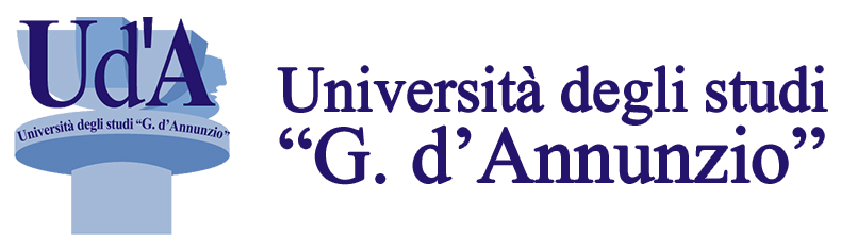 REPORTIl sottoscritto____________________________________________________________________________In servizio presso ________________________________________________________________________Dichiara di aver effettuato le seguenti attività in regime di lavoro agile:                                                                                                                           Il Dipendente                                                                                                                              __________________________Il sottoscritto, ___________________________________________________________________ in qualità di responsabile del Settore_________________________________________________preso atto di quanto dichiarato dal dipendente________________________________________attesta che l’attività è/ non è stata svolta, conformemente al cronoprogramma allegato all’Accordo, stipulato in data__________  Chieti/Pescara, _______________                                                                           IL Responsabile                                                                                                                                 _________________________GIORNOATTIVITA’ SVOLTA